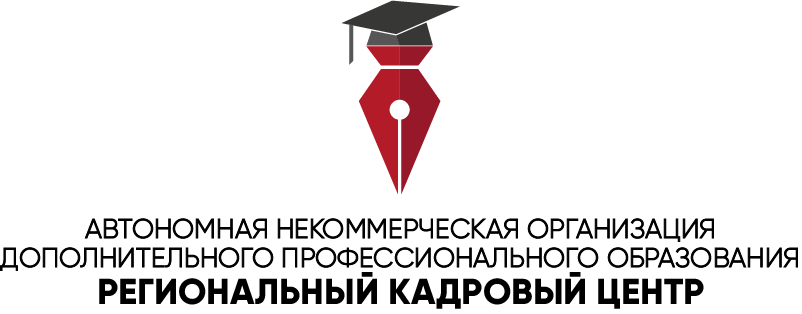 Полно наименование Автономная некоммерческая организация дополнительного профессионального образования «Региональный Кадровый Центр» Сведения о лицензии№ 9744, от 07.08.2017,  выдана Министерством образования и науки Республики ТатарстанСокращенное наименованиеАНО ДПО «Региональный Кадровый Центр»Юридический адрес 423826, Республика Татарстан, город Набережные Челны, ул. Ш. Усманова, 122-206Фактический адрес423826, Республика Татарстан, город Набережные Челны, ул. Ш. Усманова, 122-206Контактытелефон/факс e-mail8-962-575-48-80; 8-960-066-89-938(8552) 57-38-12balyabin_tpp@mail.ru/ rabotaryadom.online@mail.ruДиректорБалябин Юрий АндреевичГлавный бухгалтерНе предусмотренИНН/ КПП1650304431/ 165001001  1650304431ОГРН1151600000782 от 18.03.2015, серия 16 № 007194255ОКВЭД85.42 – основной вид деятельности (образование профессиональное дополнительное)ОКПО54437213Платежные реквизиты Платежные реквизиты БанкАО "ТИНЬКОФФ БАНК" Расчетный счет40703810100000710994БИК044525974ИНН Банка7710140679К/счет30101810145250000974Директор __________________________ Балябин Ю.А.мп